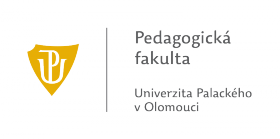 Seminární práceDidaktická pomůckaNázev předmětu: KČJ/UDBQ (Didaktika mateřského jazyka B)Obor: Učitelství pro 1. stupeň ZŠDatum:25.11. 2019Jméno vyučujícího: Mgr. Veronika KrejčíRočník studia: 3. ročníkJméno studenta: Ondřej SovaNázev činnosti: Procvičování učiva se sebekontrolouUčivo: Předpony s-,z-,vz-Ročník: 5.Popis aktivity s fotografiemi:a)Žák zdůvodní a určí předponu slova na kartičce.Otočí kartičku a zkontroluje svou odpověď a zdůvodnění.V případě, že žák určil předponu správně, položí ji do příslušného sloupce na tabulce.Pokud správně předponu neurčí, vrátí kartičku do svého balíčku, aby ji procvičil znovu.b)Žák zdůvodní a určí předponu slova na kartičce.Otočí kartičku a zkontroluje svou odpověď a zdůvodnění.V případě, že určil předponu správně, užije slovo ve větě a zapíše ho do sešitu.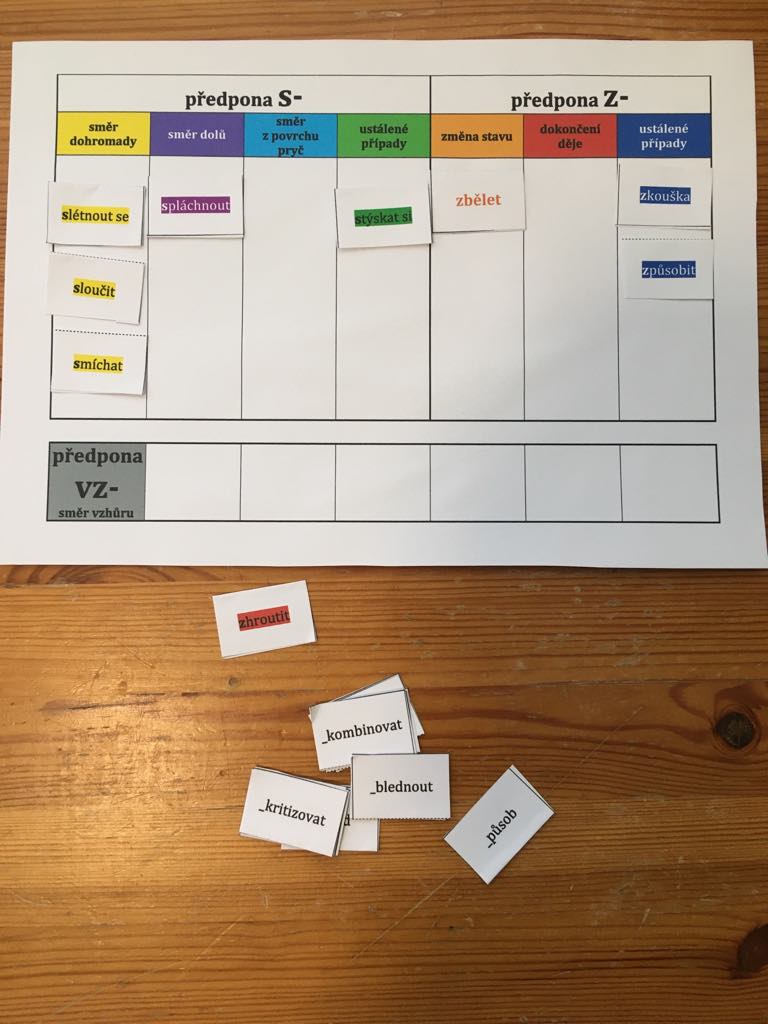 